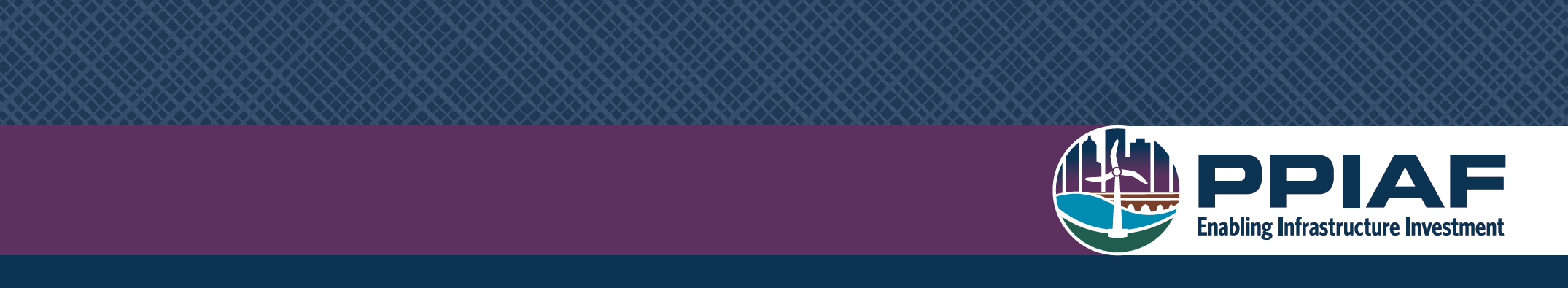 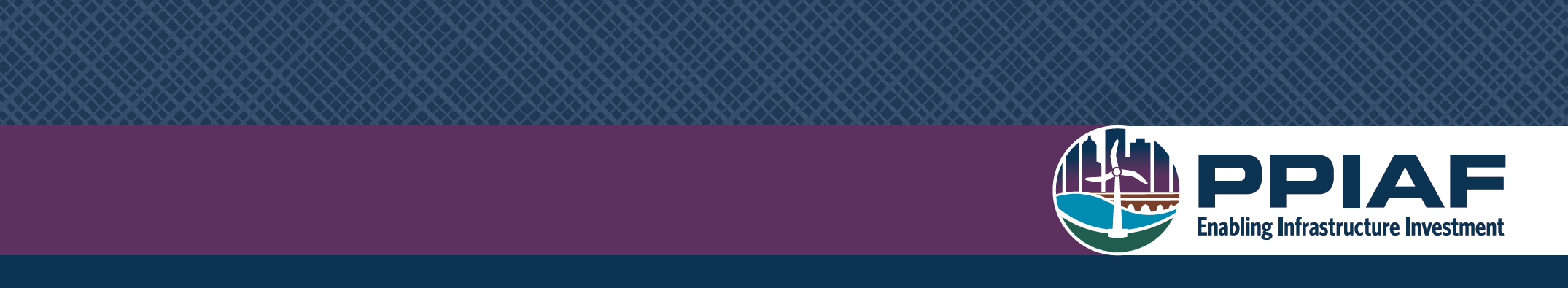 PROGRAM COUNCIL MEETING AGENDAZURICH, SWITZERLAND, November 15-16, 2016RADISSON BLU HOTEL, ZURICH AIRPORTtuesday november 15, 20167:00pm to 9:00pm:		Official Dinner Restaurant:	Wirtschaft NeumarktNeumarkt 5						8001 Zurichwednesday november 16, 20168:30am – 9:00am:	Welcome coffee & introduction (Dagmar Vogel/L. Carter)9:00am – 10:00am:	Follow up  on previous PCM discussions:- Governance final review (Charter & Operating Principles) (F. Bergere)- Revised PPIAF results framework (J.Sy)10:00am – 11:00am:	Strategic outlines for FY18-20: general introduction & discussion (F. Bergere/J. Sy)11:00am– 11:15am:	Coffee Break11:15am -12:00 am:    SNTA: follow up  on Universalia recommendations and Strategic outlines for FY18-20- SNTA (K. Devi)12:00 am – 12:45pm:	Sub-National  PPPs12:45pm –2:00pm:	Lunch2:00pm – 3:00pm:	Strategic outlines for FY18-20- Fragility 3:00 pm-  4:00pm :	Strategic outlines for FY18-20- Climate Change 4:00pm – 4:30pm Coffee Break4:30pm –5:30pm:	Update on Funding Situation/Prospects for FY17Date/Place of next PCM (F. Bergere)5:30- 6:00pm:	Wrap up and final remarks (Dagmar/Laurence)